Publicado en Valencia el 19/11/2020 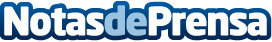 Cosas útiles y portátiles para viajar, ir de camping y para el día a díaEsta es una lista de las principales cosas útiles y portátiles para viajar, ir de camping e incluso para usar a diario según UG (urbanismogranada.com)Datos de contacto:DAVID666333444Nota de prensa publicada en: https://www.notasdeprensa.es/cosas-utiles-y-portatiles-para-viajar-ir-de Categorias: Viaje Entretenimiento E-Commerce Consumo Urbanismo http://www.notasdeprensa.es